Заполните любым удобным Вам способом и отправьте намЭтот опросный лист также можно заполнить онлайн по адресу promstok.ru/oprosniki/7Канализационный колодецХарактеристикиРазмещение (подчеркните нужное): газон / асфальт Тип колодца: линейный / поворотный / узловой / перепадный / гашения напораТрубопроводы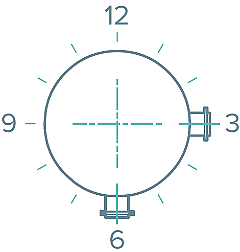 Труба №1Материал		Ориентация (подчеркните нужное): на: 3 / 6 / 9 / 12 ч Диаметр		ммГлубина заложения подводящей трубы*		мм *Расстояние от лотка подводящего трубопровода до проектной землиТруба №2Материал		   Ориентация на: 3 / 6 / 9 / 12 чДиаметр		мм  Глубина заложения подводящей трубы		ммТруба №3Материал		   Ориентация на: 3 / 6 / 9 / 12 ч Диаметр		мм  Глубина заложения подводящей трубы		ммТруба №4Материал		   Ориентация на: 3 / 6 / 9 / 12 ч. Диаметр		мм  Глубина заложения подводящей трубы		ммПримечанияВозможно, у Вас есть нестандартные требования, пожелания или вопросы?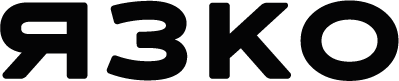 ООО «Ярославский завод композиционного оборудования»150000, Россия, Большая Октябрьская, дом 30, пом. 15
+7 4852 58-77-95, +7 495 322-07-09info@promstok.ru, www.promstok.ru